GUÍA  DE LENGUAJE 3 Desarrollar la comprensión, el vocabulario, la escritura y la lectura de palabras y textos.Te acuerdas lo que son los poemas:	. 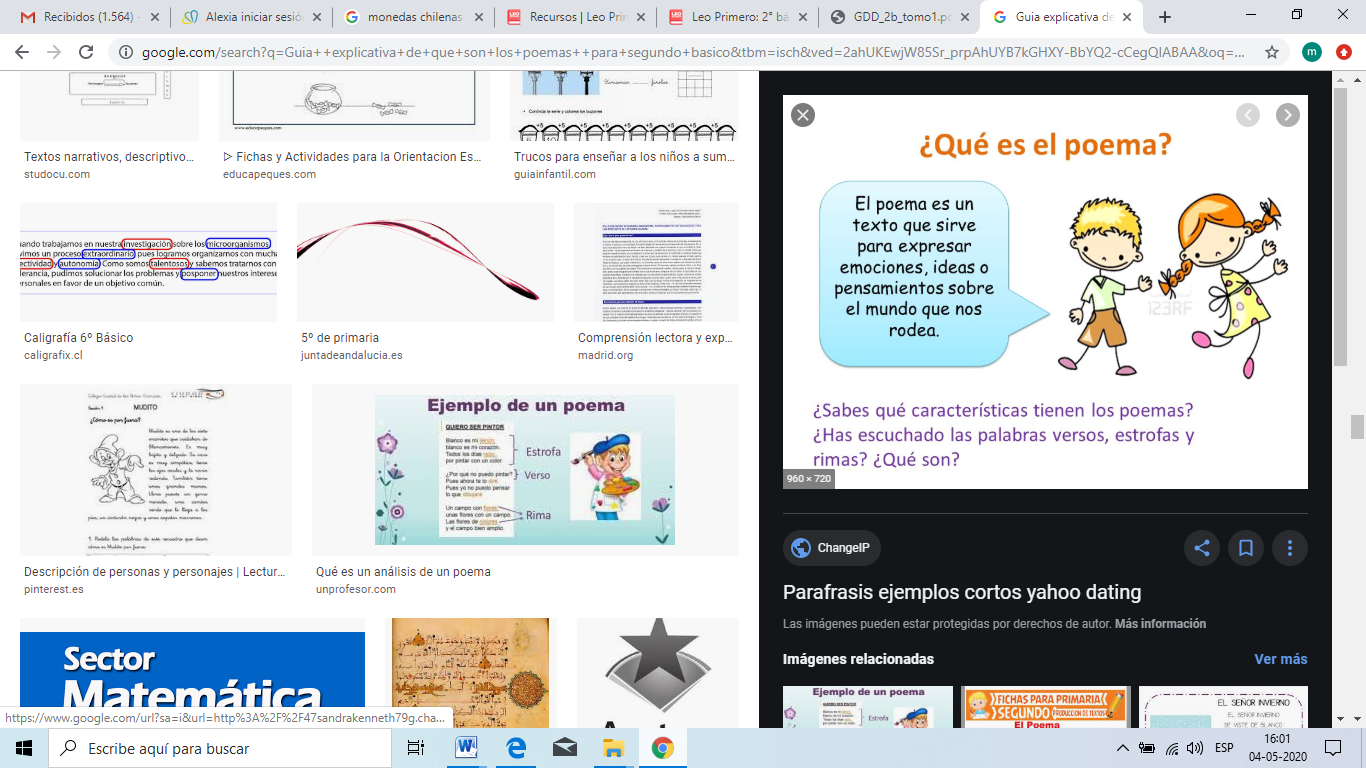 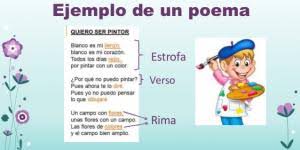 En el siguiente video encontraras más informaciónhttps://www.youtube.com/watch?v=qmY2ExFo5ZQ1.- ¿Qué sabes sobre  las Hormigas?_______________________________________________________________________________________________________________________________________________________________________________________________________________________________________2.- ¿Por qué las hormigas aparecen en verano?_______________________________________________________________________________________________________________________________________________________________________________________________________________________________________Comencemos con nuestro poema siguiendo las instrucciones:La cigarra y la hormigaAhora tú realiza la predicción de texto  “La cigarra y la hormiga”______________________________________________________________________________________________________________________________¿Qué tipo de texto leíste?_______________________________________________________________